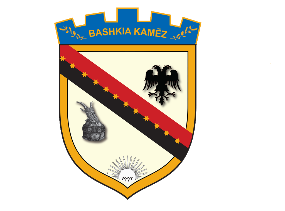 REPUBLIKA E SHQIPËRISËBASHKIA KAMËZMiratuar me datë:  12.02.2020REPUBLIKA E SHQIPËRISËBASHKIA KAMËZNr._______ prot.						               Kamëz, më ____.____2020KODI I ETIKËSPËR AUDITUESIT E BRENDSHËM NË BASHKINË KAMËZKodi i etikës, përmban parimet që rregullojnë sjelljen e audituesve të brendshëm në Bashkine Kamez  në kryerjen e shërbimit të auditimit të brendshëm. Ky dokument përshkruan kërkesat për sjelljen dhe pritshmëritë e sjelljes të audituesve të brendshëm.QËLLIMI I KODIT TË ETIKËS Kodi i etikës ka si qëllim të promovojë një kulturë etike në profesionin e auditimit të brendshëm. Kodi i etikës është i nevojshëm dhe i përshtatshëm për profesionin e auditimit të brendshëm, i krijuar për të vendosur besimin dhe sigurimin objektiv në lidhje me qeverisjen, menaxhimin e rriskut dhe kontrollin.Auditimi i brendshëm është një veprimtari e pavarur, që jep siguri objektive, si dhe ofron këshillim për menaxhimin ,e projektuar për të shtuar vlerën dhe për të përmirësuar veprimtarinë e njësisë publike.Auditimi i brendshëm ndihmon njësinë publike për të arritur objektivat, nëpërmjetë një veprimtarie të disiplinuar dhe sistemike, për të vlerësuar e përmirësuar frytshmërinë e menaxhimit të rriskut, si dhe proceset e kontrollit dhe të qeverisjes.Ky kod, shihet prej përkufizimit të auditimit të brendshëm dhe përfshin dy komponentë kryesor:Parimet,të cilat janë të përshtatshme për profesionin dhe praktikën e auditimit të brendshëm ;Rregullat e mirësjelljes ,duke përfshirë normat dhe sjelljen që pritet nga audituesit e brendshëm.Këto rregulla ndihmojnë në interpretimin e parimeve për zbatimn praktik të tyre dhe kanë si qëllim të udhëzojnë sjelljen etike të auditueve të brendshëm.Auditues i brendshëm, është profesionisti, i kualifikuar dhe certifikuar sipas kërkesave të përcaktuara në aktet ligjore dhe nënligjore në fuqi dhe që kryen shërbimin e auditimit të brendshëm, në përputhje me përkufizimin e auditimit të brendshëm.FUSHA E VEPRIMITKodi i etikës, zbatohet  për audituesit e brendshëm, ne Bashkine Kamez. Për audituesit e brendshëm në detyrë, shkeljet e Kodit të Etikës do të vlerësohen dhe administrohen sipas akteve ligjore në fuqi.PARIMET DHE RREGULLAT E SJELLJESPARIMETIntegritetiIntegriteti i audituesve të brendshëm krijon besimin dhe në këtë mënyrë siguron bazën për mbështetje të gjykimit të tyre.ObjektivitetiAudituesit e brendshëm shfaqin nivelin më të lartë të objektivitetit professional në mbledhjen, vlerësimin dhe komunikimin e informacionit në lidhje me aktivitetin ose procesin që auditohet. Audituesit e brendshëm kryejnë vlerësim të balancuar të të gjithë rrethanave përkatëse dhe nuk ndikohen nga interesat e tyre personale ose nga të tjerët për nxjerrjen e konkluzioneve dhe në dhënien e rekomandimeve.KoficendialitetiAudituesit e brendshëm duhet të rrespektojnë vlerat dhe pronësinë e të dhënave që mbledhin dhe të mos zbulojnë ndonjë informacion nëse ata nuk kanë autoritetin ose një detyrim ligjor ose profesional për ta bërë këtë.KompetencëAudituesit e brendshëm duhet të zbulojnë dhe përdorin njohuritë, aftësitë dhe përvojën në ofrimin e shërbimit të auditimit të brendshëm.RREGULLAT  E  SJELLJESIntegritetiAudituesit e brendshëm :Duhet të kryejnë punën e tyre me ndershmëri, zell dhe përgjegjësi;Duhet të rrespektojnë ligjin dhe të bëjnë dhënien e informacioneve shpjeguese të udhëhequra nga ligji dhe profesioni ;Nuk duhet me vetëdije të jenë palë me ndonje aktivitet të paligjshëm ose të angazhohen në akte që janë diskriminuese për profesionin e auditimit të brendshëm ose organizatës;Duhet të rrespektojnë dhe kontribuojnë në arritjen e objektivave legjitime dhe etike të njësisë publike.Objektiviteti Audituesit e brendshëm:Nuk duhet të marrin pjesë në asnjë aktivitet ose mardhënie që mund të dëmtojë ose parashikon të dëmtojë vlerësimin e paanshëm.Kjo pjesmarrje përfshin ato veprimtari që mund të jenë në konflikt me interest e njësisë publike.Nuk duhet të pranojë asgjë që mund të dëmtojë ose parashikon të dëmtojë gjykimin profesional.Duhet të raportojnë të gjitha faktet e njohura prej tyre ,të cilat nëse nuk zbulohen shkaktojnë shtrembërim të raportimit të procesit nën auditim.KofidencialitetiAudituesit e brendshëm:Duhet të jenë të kujdesshëm në përdorimin dhe ruajtjen e informacionit të mbledhur gjatë veprimtarisë së auditimit të brendhsëm.Nuk duhet të përdorin informacionin për përfitime personale apo ndonjë formë tjetër, në kundërshtim me ligjin ose që cënon objektivat legjitime dhe etike të njësisë që auditohet.KompetencaAudituesit e brendshëm:Duhet të angazhohet vetëm në veprimtarinë audituese , për të cilën ata kanë njohuritë e nevojshme, kompetencën dhe përvojën e duhur.Duhet të kryejë veprimtarinë e auditimit të brendshëm në përputhje me kuadrin rregullator të auditimit të brendshëm dhe të Standarteve Ndërkombëtare për Praktikën Profesionale të Auditimit të Brendshëm ,të pranuara për tu zbatuar.Duhet vazhdimisht të përmirësojnë aftësitë e tyre dhe efektivitetin e cilësinë e shërbimeve të tyre.Audituesit e brendshëm, përveç njohjes së kërkesave të këtij Kodi Etik, duhet të kenë parasyshdhe legjislacionin në fuqi për rregullat e etikës në administratën publike.Miratuar me datë:  12.02.2020